
  О временном переходе на дистанционный режим обучения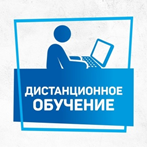 В  соответствии с п.5 протокола заседания оперативного штаба по предупреждению завоза и распространения новой коронавирусной инфекции на территории Российской Федерации от 13.03.2020 №11, приказом Минпросвещения России от 17.03.2020 №104 «Об организации образовательной деятельности в организациях, реализующих образовательные программы начального общего, основного общего и среднего общего образования, образовательные программы среднего профессионального образования, соответствующего дополнительного профессионального образования и дополнительные общеобразовательные программы, в условиях распространения новой коронавирусной инфекции на территории Российской Федерации», письмом Минпросвещения России от 19.03.2020 № ГД – 39/04 «О направлении методических рекомендаций», распоряжения Губернатора Ростовской области от 16.03.2020 №43 «О введении режима повышенной готовности на территории Ростовской области и мерах по предотвращению распространения новой коронавирусной инфекции (2019-nCoV)», на основании приказа отдела образования Администрации Егорлыкского района от 20.03.2020г. №137Классным руководителям 1-11-х классов довести до сведения обучающихся и их родителей (законных представителей) информацию о порядке организации учебного процесса с применением дистанционных технологий Учителям-предметникам:подготовить перечень домашних заданий и комментариев по изучению новой темы в соответствии с календарно-тематическим планированием по всем учебным предметам, курсам учебного плана и расписанием уроков;обеспечить систему проверки и оценивания выполненных домашних заданий обучающихся в период временного приостановления очной формы обучения;своевременно заполнять журналы в соответствии с расписанием уроков.Уважаемые обучающиеся, родители (законные представители) и иные заинтересованные лица!Взаимодействие обучающихся с педагогами в период дистанционного обучения будет осуществляться через сотовую связь и электронные адреса.